Masters Report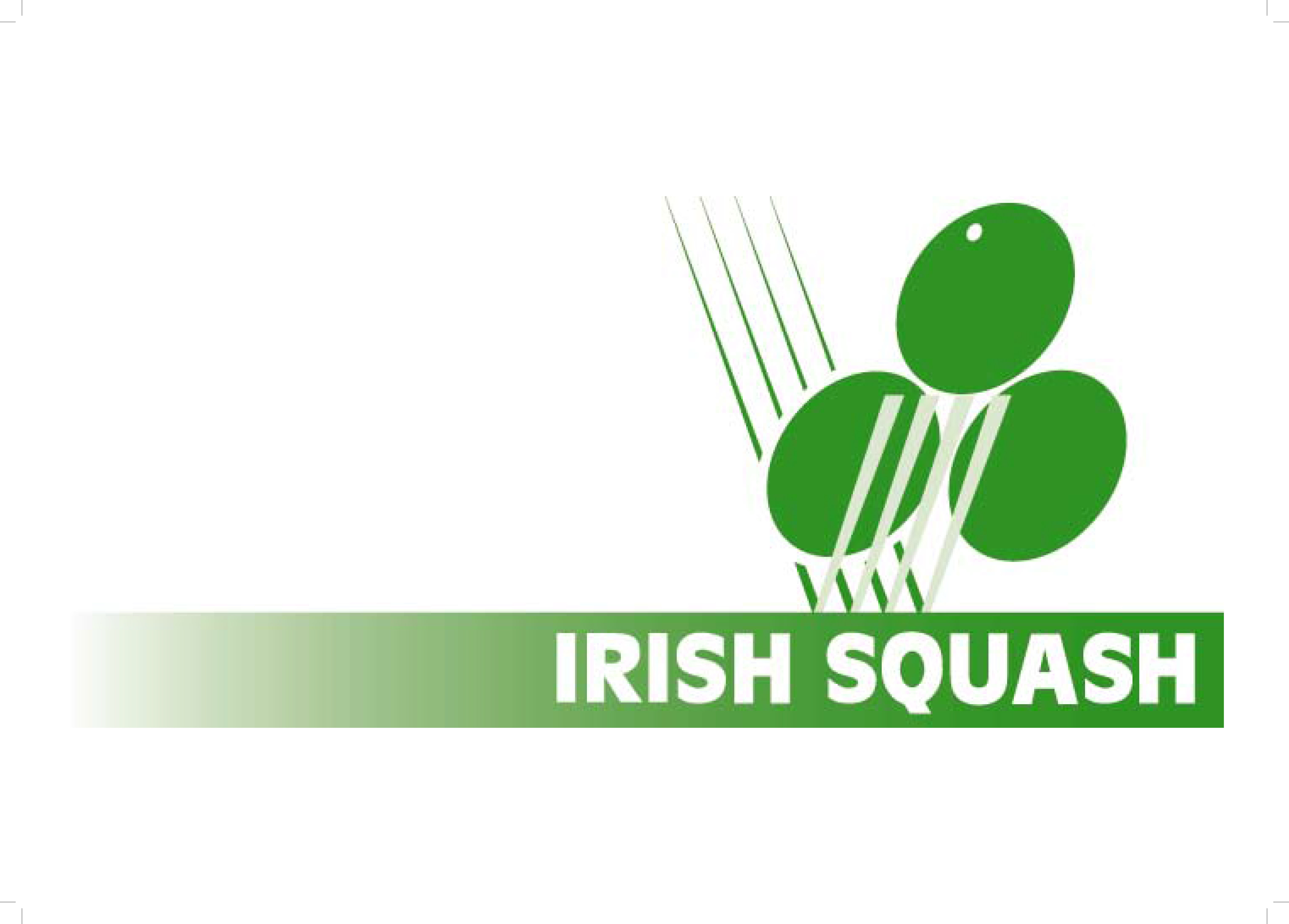 Date 24th September 2021Gerry Callanan Masters Secretarymasterssecretary@irishsquash.comIrish Masters Challenge Event Friday 15th October and Saturday 16th October 2021Hi AllDelighted to give you all details of our first tournament back for 18 months. The event will not carry any selection points as some people may not be ready yet to play a competitive event. The Connacht masters 5/6th November will be the first ranking event.GerryPlease see note below from Rosie Barry, President, Irish Squash“ Hi Masters Players Great to be back SportyHQ is the new single platform software which will be used to run our tournaments. Entry and payment for this first Masters event in over 18 months can be made online (see link).Players will need to establish their own profile on SportyHQ in order to enter the tournament. Some of you may already have a profile,I encourage players to also download the mobile app which will enable you to score matches and simultaneously keep the tournament website updated!SportyHQ will be used increasingly by Irish Squash in order to improve your squash experience both on and off court”.Enjoy this Masters Challenge Event 2021Rosie Barry President Irish Squash)This tournament will unfortunately be for Covid vaccinated players only as per government guidelines.The tournament will be played in a number of Southside Dublin venues. The number of venues will depend on entries.Entry form will be found on www.sportyhq.com Closing Date: Saturday October 9th Where in future all Irish events will be found, you will need to set have an account here please see bottom of email for further instructions.Payments for entries will done there as well as draws entries etc. The entry fee is 50 euros but this includes supper Friday and Saturday and a light lunch on Saturday hopefully you will all get a minimum 3 matchesThere is a rate of 30 euro for no food package. There will be no food available at venues except the package which must be booked on entryWe have negotiated a preferential rate in the Mespil hotelwww.mespilhotel.comBooking code for the 15 & 16th October is FITZ 151021This must be booked by phone or emailStandard room €129 including breakfast per daySuperior room €139 including breakfast per dayFinally if anyone is interested in sponsoring any master events or part sponsoring they might contact me or let me know of someone who might be interested.Some advice re player setup on sportyIf an existing Leinster Master - played leagues then they should be there and can proceed to register.If they are totally new - not in league and never played a tournament then they simply create their profile in sporty and off they go If they have played in a tournament over the past few years then their profile/history should be there but they may not have their own login If this is the case check out below - search the person on the Irish Squash List, ensure it's the right person (that the player history is ok) and they have an accurate email and then send the reset request to that person..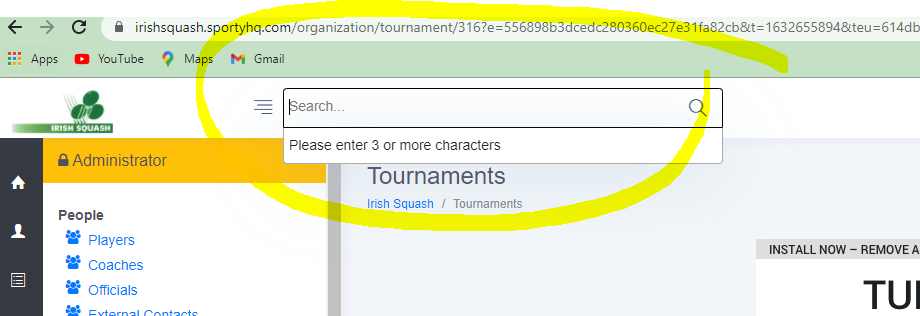 